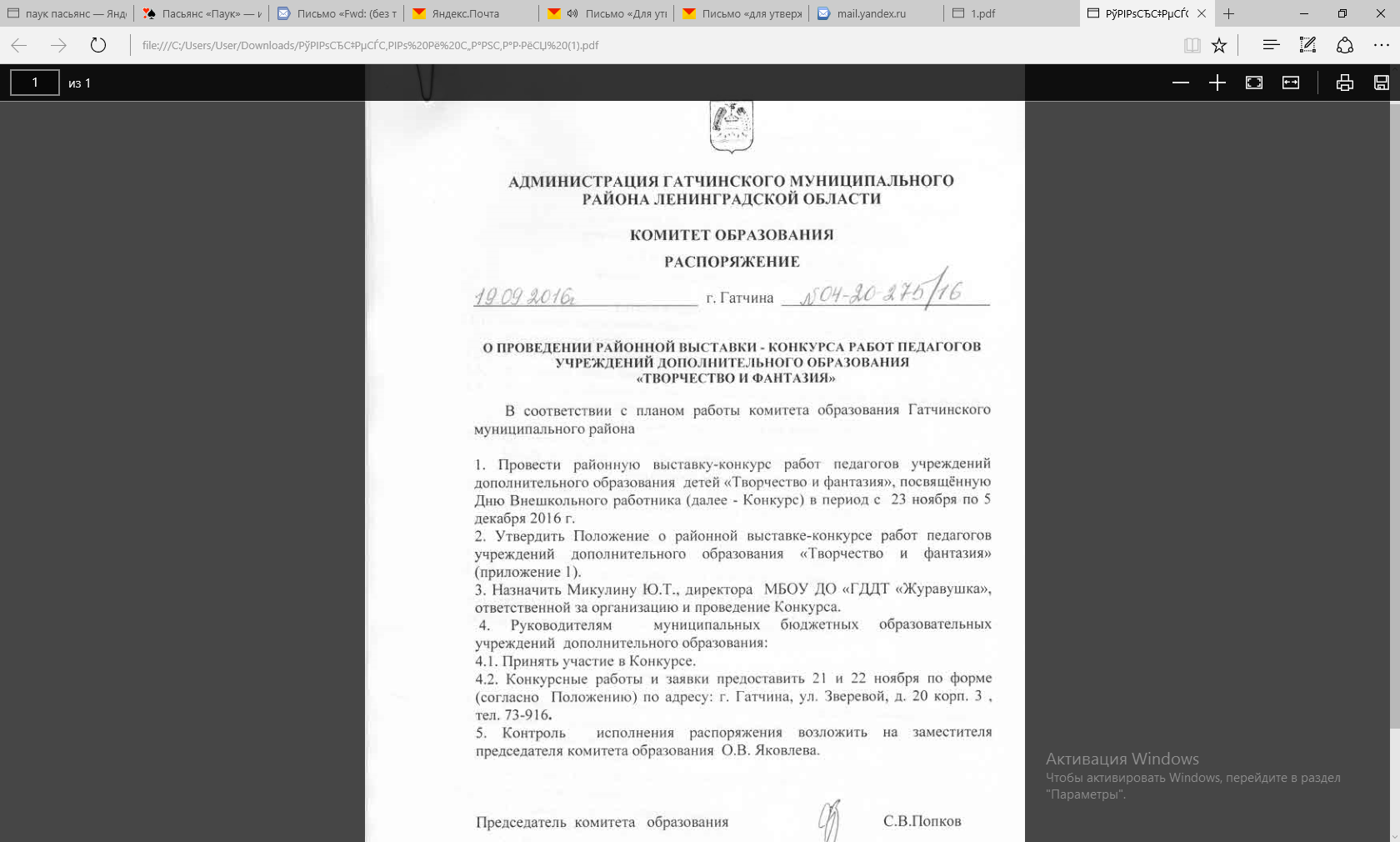 	ПОЛОЖЕНИЕо районной выставке-конкурсе работ педагоговучреждений дополнительного образования детей«Творчество и фантазия»,посвященной Дню Внешкольного работника                                         1.Цели и задачи 1.1.   Выявление талантливых, творчески работающих педагогов дополнительного           образования детей.Развитие творческой инициативы.Выявление новых оригинальных методик,  технологий.Выявление, обобщение и распространение лучшего опыта работы педагогов дополнительного образования детей.                  2. Организаторы выставки-конкурса 2.1.    Организатором выставки-конкурса является          МБОУ ДО «Гатчинский Дом детского  творчества  « Журавушка»                                        3.  Участники выставки-конкурса                       3.1. В выставке-конкурсе могут принять участие педагоги учреждений дополнительного образования детей  г. Гатчины и Гатчинского района.                                 4. Место проведения.4.1. Выставка-конкурс проводится с 23 ноября по 5 декабря 2016 г.4.2. Работы  и заявки предоставить 21 и 22 ноября по адресу:       г.Гатчина, ул. Авиатриссы Зверевой, д.20 корп.3 Тел. 73-916. Факс 71392. Электронная почта zhddt@yndex.ru Обращаться к методисту  Ивановой Татьяне Владимировне,                                              Печковской Наталье Ивановне                                 5. Условия выставки-конкурса.5.1. Выставка-конкурс работ  педагогов учреждений дополнительного образования детей проводится по следующим номинациям:Изобразительное искусствоНародное искусствоДизайн и художественное конструированиеХудожественная фотографияДекоративно-прикладное творчествоТехническое творчество, моделированиеКомпьютерный дизайн5.2. Педагог предоставляет на выставку не более 3-х экспонатов.5.3 Живописные и графические работы должны быть оформлены для      экспонирования (паспарту шириной ).5.4. Каждая работа должна иметь по 1 этикетке с лицевой и обратной стороны      (см. форму этикетки). 5.5. Для участия в выставке учреждение предоставляет заявку с перечнем экспонатов с указанием фамилии, имени, отчества автора в 2-х экземплярах       (см. форму заявки), заверенной директором учреждения.5.6. Если в одну из  номинаций будет заявлен только один участник, то номинация не рассматривается.                                 6. Подведение итогов и награждение.6.1. Итоги выставки-конкурса подводятся 5 декабря 2016 г. Авторы лучших работ награждаются дипломами 1-2-3 степени (в каждой номинации).                                      Форма заявки.                                             В оргкомитет выставки от  коллектива                                              __________________________________                                                                (название коллектива, организации,                                                                  ФИО руководителя, телефон)                                        З А Я В К А                                      Директор                                                                                                                                           (Печать)                                    Форма этикетки ( х )№п/ пНоминацияВид искусстваНазвание работы            ФИО автора, (полностью),телефон123Наименование НоминацияФИО автораУчреждение